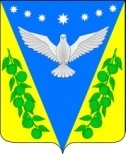 АДМИНИСТРАЦИЯ УСПЕНСКОГО СЕЛЬСКОГО ПОСЕЛЕНИЯ УСПЕНСКОГО РАЙОНАПОСТАНОВЛЕНИЕот  30 марта 2017 года  				                                                №86с. УспенскоеО внесении изменений в постановление администрации Успенского сельского поселения Успенского района от 21 марта 2017 года № 67 «О вопросах реализации приоритетного проекта «Городская среда» на территории Успенского сельского поселения Успенского района»В соответствии с Федеральным законом от 06.10.2003 года № 131-ФЗ «Об общих принципах организации местного самоуправления в Российской Федерации», в целях реализации постановления главы администрации (губернатора) Краснодарского края от 14.03.2017 года №169 «О внесении изменений в некоторые правовые акты главы администрации (губернатора) Краснодарского края», руководствуясь Уставом Успенского сельского поселения Успенского района, п о с т а н о в л я ю:1. Внести в постановление администрации Успенского сельского поселения Успенского района от 21 марта 2017 года № 67 «О вопросах реализации приоритетного проекта «Городская среда» на территории Успенского сельского поселения Успенского района» (далее – Постановление) следующие изменения:1.1. Абзац 5 Пункт 3.2 раздела 2 приложения №1 Порядок и сроки представления, рассмотрения и оценки предложений заинтересованных лиц о включении дворовой территории в муниципальную программу «Формирование современной городской среды» на 2017 год Успенского сельского поселения Успенского района к Постановлению (далее – Порядок) изложить в следующей редакции:        «Абзац 5 Пункт 3.2 раздела 2. Финансовое  участия в размере 1 % от общих затрат заинтересованных лиц в реализации мероприятий по благоустройству дворовой территории.».        2. Настоящее постановление опубликовать в средствах массовой информации и разместить на официальном сайте администрации Успенского сельского поселения Успенского района.       3. Контроль за выполнением настоящего постановления оставляю за собой.        4. Постановление вступает в силу со дня его официального опубликования.Глава Успенского сельского поселения Успенского района                                             Н.Н. БуркотПроект подготовлен и внесен:Ведущий специалист – юрист МКУ «УПЦБ»                                                                 С.С. КорохПроект согласован:Заместитель главы по финансамадминистрации Успенского сельского поселения Успенского района                                                   Л.В. ЗиньковскаяГлавный специалист,управляющий делами администрации                                                         Успенского сельского поселения                                              Е.Н. Пирогова